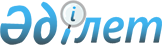 Бәйдібек аудандық мәслихатының 2012 жылғы 21 желтоқсандағы № 9/42
"2013-2015 жылдарға арналған аудан бюджеті туралы" шешіміне өзгерістер енгізу туралы
					
			Күшін жойған
			
			
		
					Оңтүстік Қазақстан облысы Бәйдібек аудандық мәслихатының 2013 жылғы 16 тамыздағы № 15/81 шешімі. Оңтүстік Қазақстан облысының әділет департаментімен 2013 жылғы 22 тамызда № 2358 болып тіркелді. Қолданылу мерзімінің аяқталуына байланысты күші жойылды - (Оңтүстік Қазақстан облысы Бәйдібек аудандық мәслихатының 2014 жылғы 20 қаңтардағы № 11 хатымен)      Ескерту. Қолданылу мерзімінің аяқталуына байланысты күші жойылды - (Оңтүстік Қазақстан облысы Бәйдібек аудандық мәслихатының 20.01.2014 № 11 хатымен).

      Қазақстан Республикасының 2008 жылғы 4 желтоқсандағы Бюджет кодексінің 109-бабының 5-тармағына, «Қазақстан Республикасындағы жергілікті мемлекеттік басқару және өзін-өзі басқару туралы» Қазақстан Республикасының 2001 жылғы 23 қаңтардағы Заңына және Оңтүстік Қазақстан облыстық мәслихатының 7 тамыз 2013 жылғы № 16/144-V Оңтүстік Қазақстан облыстық мәслихатының 2012 жылғы 7 желтоқсандағы № 9/71-V «2013-2015 жылдарға арналған облыстық бюджет туралы» шешіміне өзгерістер мен толықтырулар енгізу туралы» Нормативтік құқықтық актілерді мемлекеттік тіркеу тізілімінде № 2353 тіркелген шешіміне сәйкес, Бәйдібек аудандық мәслихаты ШЕШІМ ҚАБЫЛДАДЫ:



      1. Бәйдібек аудандық мәслихатының 2012 жылғы 21 желтоқсандағы № 9/42 «2013-2015 жылдарға арналған аудан бюджеті туралы» (Нормативтік құқықтық актілерді мемлекеттік тіркеу тізілімінде № 2181 нөмірімен тіркелген, 2013 жылғы 11 қаңтардағы «Алғабас» газетінде жарияланған) шешіміне мынадай өзгерістер енгізілсін:



      1-тармақ жаңа редакцияда жазылсын:

      «1. Бәйдібек ауданының 2013-2015 жылдарға арналған бюджеті 1, 2 және 3 қосымшаларға сәйкес, оның ішінде 2013 жылға мынадай көлемде бекiтілсін:

      1) кірістер - 5 883 338 мың теңге, оның ішінде:

      салықтық түсімдер - 339 816 мың теңге;

      салықтық емес түсімдер - 3 609 мың теңге;

      негізгі капиталды сатудан түсетін түсімдер - 2 500 мың теңге;

      трансферттер түсімі - 5 537 413 мың теңге;

      2) шығындар - 5 897 848 мың теңге;

      3) таза бюджеттік кредиттеу – 9 775 мың теңге, оның ішінде:

      бюджеттік кредиттер – 18 176 мың теңге;

      бюджеттік кредиттерді өтеу - 8 401 мың теңге;

      4) қаржы активтерімен операциялар бойынша сальдо - 0 теңге;

      қаржы активтерін сатып алу - 0 теңге;

      мемлекеттің қаржы активтерін сатудан түсетін түсімдер - 0 теңге;

      5) бюджет тапшылығы (профициті) – - 24 285 мың теңге;

      6) бюджет тапшылығын қаржыландыру (профицитін пайдалану) – 24 285 мың теңге, оның ішінде:

      қарыздар түсімі - 18 176 мың теңге;

      қарыздарды өтеу - 8 401 мың теңге;

      бюджет қаражатының пайдаланылатын қалдықтары – 14 510 мың теңге.».



      Көрсетілген шешімнің 1, 2 және 4-қосымшалары осы шешімнің 1, 2 және 3-қосымшаларына сәйкес жаңа редакцияда жазылсын.



      2. Осы шешім 2013 жылдың 1 қаңтарынан бастап қолданысқа енгізіледі.      Бәйдібек аудандық мәслихат

      сессиясының төрағасы:                      Б.Омарбеков      Бәйдібек аудандық мәслихатының хатшысы:    С.Спабеков

Бәйдібек аудандық мәслихатының

2013 жылғы "16" тамыздағы

№ 15/81 шешіміне 1-қосымшаБәйдібек аудандық мәслихатының

2012 жылғы "21" желтоқсандағы

№ 9/42 шешіміне 1-қосымша 2013 жылға арналған аудан бюджеті      

Бәйдібек аудандық мәслихатының

2013 жылғы "16" тамыздағы

№ 15/81 шешіміне 2-қосымшаБәйдібек аудандық мәслихатының

2012 жылғы "21" желтоқсандағы

№ 9/42 шешіміне 2-қосымша 2014 жылға арналған аудан бюджеті      

Бәйдібек аудандық мәслихатының

2013 жылғы "16" тамыздағы

№ 15/81 шешіміне 3-қосымшаБәйдібек аудандық мәслихатының

2012 жылғы "21" желтоқсандағы

№ 9/42 шешіміне 4-қосымша Бюджеттік инвестициялық жобаларды (бағдарламаларды) іске асыруға бағытталған, бюджеттік бағдарламалар бөлінісінде 2013-2015 жылдарға арналған аудандық бюджеттік даму бағдарламаларының тізбесі
					© 2012. Қазақстан Республикасы Әділет министрлігінің «Қазақстан Республикасының Заңнама және құқықтық ақпарат институты» ШЖҚ РМК
				СанатыСанатыСанатыСомасы, мың теңгеСыныбыСыныбыСыныбыСомасы, мың теңгеІшкі сыныбыІшкі сыныбыСомасы, мың теңгеАтауыСомасы, мың теңге11123І. Кірістер58833381Салықтық түсімдер        33981601Табыс салығы1237612Жеке табыс салығы12376103Әлеуметтік салық1100801Әлеуметтік салық11008004Меншікке салынатын салықтар910261Мүлікке салынатын салықтар565793Жер салығы59224Көлік құралдарына салынатын салық268215Бірыңғай жер салығы170405Тауарларға, жұмыстарға және қызметтерге салынатын iшкi салықтар111872Акциздер31453Табиғи және басқа да ресурстарды пайдаланғаны үшiн түсетiн түсiмдер4774Кәсіпкерлік және кәсіби қызметті жүргізгені үшін алынатын алымдар756507Басқа да салықтар321Басқа да салықтар3208Заңдық мәнді іс-әрекеттерді жасағаны және (немесе)  оған уәкілеттігі бар мемлекеттік органдар немесе лауазымды адамдар құжаттар бергені үшін алынатын міндетті төлемдер37301Мемлекеттік баж37302Салықтық емес түсiмдер360901Мемлекеттік меншіктен түсетін кірістер21881Мемлекеттік кәсіпорындардың таза кірісі бөлігінің түсімдері2075Мемлекет меншігіндегі мүлікті жалға беруден түсетін кірістер198106Басқа да салықтық емес түсімдер14211Басқа да салықтық емес түсімдер14213Негізгі капиталды сатудан түсетін түсімдер250003Жерді және материалдық емес активтерді сату25001Жерді сату25004Трансферттердің түсімдері553741302Мемлекеттік басқарудың жоғары тұрған органдарынан түсетін трансферттер55374132Облыстық бюджеттен түсетін трансферттер5537413Функционалдық топФункционалдық топФункционалдық топФункционалдық топФункционалдық топСомасы   мың теңгеКіші функцияКіші функцияКіші функцияКіші функцияСомасы   мың теңгеБюджеттік бағдарламалардың әкiмшiсiБюджеттік бағдарламалардың әкiмшiсiБюджеттік бағдарламалардың әкiмшiсiСомасы   мың теңгеБағдарламаБағдарламаСомасы   мың теңгеАтауыСомасы   мың теңге2. Шығындар589784801Жалпы сипаттағы мемлекеттiк қызметтер2487361Мемлекеттiк басқарудың жалпы функцияларын орындайтын өкiлдi, атқарушы және басқа органдар230032112Аудан (облыстық маңызы бар қала) мәслихатының аппараты13206001Аудан (облыстық маңызы бар қала) мәслихатының қызметін қамтамасыз ету жөніндегі қызметтер13006003Мемлекеттік органның күрделі шығыстары200122Аудан (облыстық маңызы бар қала) әкімінің аппараты61847001Аудан (облыстық маңызы бар қала) әкімінің қызметін қамтамасыз ету жөніндегі қызметтер60885003Мемлекеттік органның күрделі шығыстары962123Қаладағы аудан, аудандық маңызы бар қала, кент, ауыл  (село), ауылдық (селолық) округ әкімінің аппараты154979001Қаладағы аудан, аудандық маңызы бар қаланың, кент, ауыл (село), ауылдық (селолық) округ әкімінің қызметін қамтамасыз ету жөніндегі қызметтер146604022Мемлекеттік органның күрделі шығыстары83752Қаржылық қызмет369459Ауданның (облыстық маңызы бар қаланың) экономика және қаржы бөлімі369003Салық салу мақсатында мүлікті бағалауды жүргізу3699Жалпы сипаттағы өзге де мемлекеттiк қызметтер18335459Ауданның (облыстық маңызы бар қаланың) экономика және қаржы бөлімі18335001Ауданның (облыстық маңызы бар қаланың) экономикалық саясаттың қалыптастыру мен дамыту, мемлекеттік жоспарлау,  бюджеттік атқару және коммуналдық меншігін басқару  саласындағы мемлекеттік саясатты іске асыру жөніндегі қызметтер17485015Мемлекеттік органның күрделі шығыстары85002Қорғаныс149091Әскери мұқтаждар8866122Аудан (облыстық маңызы бар қала) әкімінің аппараты8866005Жалпыға бірдей әскери міндетті атқару шеңберіндегі іс-шаралар88662Төтенше жағдайлар жөніндегі жұмыстарды ұйымдастыру6043122Аудан (облыстық маңызы бар қала) әкімінің аппараты6043006Аудан (облыстық маңызы бар қала) ауқымындағы төтенше жағдайлардың алдын алу және жою4938007Аудандық (қалалық) ауқымдағы дала өрттерінің, сондай-ақ мемлекеттік өртке қарсы қызмет органдары құрылмаған елдi мекендерде өрттердің алдын алу және оларды сөндіру жөніндегі іс-шаралар110504Бiлiм беру44173221Мектепке дейiнгi тәрбие және оқыту369167464Ауданның (облыстық маңызы бар қаланың) білім бөлімі369167009Мектепке дейінгі тәрбие ұйымдарының қызметін қамтамасыз ету432040Мектепке дейінгі білім беру ұйымдарында мемлекеттік білім беру тапсырысын іске асыруға3687352Бастауыш, негізгі орта және жалпы орта бiлiм беру2858105123Қаладағы аудан, аудандық маңызы бар қала, кент, ауыл (село), ауылдық (селолық) округ әкімінің аппараты397005Ауылдық (селолық) жерлерде балаларды мектепке дейін тегін алып баруды және кері алып келуді ұйымдастыру397464Ауданның (облыстық маңызы бар қаланың) білім бөлімі2857708003Жалпы білім беру2783982006Балаларға қосымша білім беру  737269Білім беру саласындағы өзге де қызметтер1190050464Ауданның (облыстық маңызы бар қаланың) білім бөлімі225258001Жергілікті деңгейде білім беру саласындағы мемлекеттік саясатты іске асыру жөніндегі қызметтер9053005Ауданның (аудандық маңызы бар қаланың) мемлекеттік білім беру мекемелер үшін оқулықтар мен оқу-әдiстемелiк кешендерді сатып алу және жеткізу44797012Мемлекеттік органның күрделі шығыстары13074015Жетім баланы (жетім балаларды) және ата-аналарының қамқорынсыз қалған баланы (балаларды) күтіп-ұстауға асыраушыларына  ай сайынғы ақшалай қаражат төлемдері12674020Үйде оқытылатын мүгедек балаларды жабдықпен, бағдарламалық қамтыммен қамтамасыз ету   7040067Ведомстволық бағыныстағы мемлекеттік мекемелерінің және ұйымдарының күрделі шығыстары138620472Ауданның (облыстық маңызы бар қаланың) құрылыс, сәулет және қала құрылысы бөлімі964792037Білім беру объектілерін салу және реконструкциялау96479205Денсаулық сақтау2869Денсаулық сақтау саласындағы өзге де қызметтер286123Қаладағы аудан, аудандық маңызы бар қала, кент, ауыл  (село), ауылдық (селолық) округ әкімінің аппараты286002Ерекше жағдайларда сырқаты ауыр адамдарды дәрігерлік көмек көрсететін ең жақын денсаулық сақтау ұйымына жеткізуді ұйымдастыру28606Әлеуметтiк көмек және әлеуметтiк қамсыздандыру1778242Әлеуметтiк көмек152397451Ауданның (облыстық маңызы бар қаланың) жұмыспен қамту және әлеуметтік бағдарламалар бөлімі152397002Еңбекпен қамту бағдарламасы8818004Ауылдық жерлерде тұратын денсаулық сақтау, білім беру, әлеуметтік қамтамасыз ету, мәдениет, спорт және ветеринар мамандарына отын сатып алуға Қазақстан Республикасының заңнамасына сәйкес әлеуметтік көмек көрсету11752005Мемлекеттік атаулы әлеуметтік көмек6951006Тұрғын үй көмегі1722007Жергілікті өкілетті органдардың шешімі бойынша мұқтаж азаматтардың жекелеген топтарына әлеуметтік көмек4413010Үйден тәрбиеленіп оқытылатын мүгедек балаларды материалдық қамтамасыз ету1502014Мұқтаж азаматтарға үйде әлеуметтiк көмек көрсету2588401618 жасқа дейінгі балаларға мемлекеттік жәрдемақылар80072017Мүгедектерді оңалту жеке бағдарламасына сәйкес, мұқтаж мүгедектерді міндетті гигиеналық құралдармен және ымдау тілі мамандарының қызмет көрсетуін, жеке көмекшілермен қамтамасыз ету112839Әлеуметтiк көмек және әлеуметтiк қамтамасыз ету салаларындағы өзге де қызметтер25427451Ауданның (облыстық маңызы бар қаланың) жұмыспен қамту және әлеуметтік бағдарламалар бөлімі25427001Жергілікті деңгейде халық үшін әлеуметтік бағдарламаларды жұмыспен қамтуды қамтамасыз етуді   іске асыру саласындағы мемлекеттік саясатты іске асыру жөніндегі қызметтер24270011Жәрдемақыларды және басқа да әлеуметтік төлемдерді есептеу, төлеу мен жеткізу бойынша қызметтерге ақы төлеу1057021Мемлекеттік органның күрделі шығыстары10007Тұрғын үй-коммуналдық шаруашылық1388351Тұрғын үй  шаруашылығы23395458Ауданның (облыстық маңызы бар қаланың) тұрғын үй-коммуналдық шаруашылығы, жолаушылар көлігі және автомобиль жолдары бөлімі19589033Инженерлік-коммуникациялық инфрақұрылымды жобалау, дамыту, жайластыру және (немесе) сатып алу8000041Жұмыспен қамту 2020 жол картасы бойынша қалаларды және ауылдық елді мекендерді дамыту шеңберінде объектілерді жөндеу және абаттандыру11589472Ауданның (облыстық маңызы бар қаланың) құрылыс, сәулет және қала құрылысы бөлімі3806003Мемлекеттік коммуналдық тұрғын үй қорының тұрғын үйін жобалау, салу және (немесе) сатып алу38062Коммуналдық шаруашылық86926458Ауданның (облыстық маңызы бар қаланың) тұрғын үй-коммуналдық шаруашылығы, жолаушылар көлігі және автомобиль жолдары бөлімі86926012Сумен жабдықтау және су бөлу жүйесінің қызмет етуі38919058Елді мекендердегі сумен жабдықтау және су бұру жүйелерін дамыту480073Елді-мекендерді көркейту28514123Қаладағы аудан, аудандық маңызы бар қала, кент, ауыл  (село), ауылдық (селолық) округ әкімінің аппараты7001008Елді мекендерде көшелерді жарықтандыру2369009Елді-мекендердің санитариясын қамтамасыз ету1740011Елді-мекендерді абаттандыру мен көгалдандыру2892458Ауданның (облыстық маңызы бар қаланың) тұрғын үй-коммуналдық шаруашылығы, жолаушылар көлігі және автомобиль жолдары бөлімі21513015Елдi мекендердегі көшелердi жарықтандыру8940016Елді-мекендердің санитариясын қамтамасыз ету2000018Елді-мекендерді абаттандыру және көгалдандыру1057308Мәдениет, спорт, туризм және ақпараттық кеңістiк2835111Мәдениет саласындағы қызмет101066455Ауданның (облыстық маңызы бар қаланың) мәдениет және тілдерді дамыту бөлімі95866003Мәдени-демалыс жұмысын қолдау94920009Тарихи-мәдени мұра ескерткіштерін сақтауды және оларға қол жетімділікті қамтамасыз ету946472Ауданның (облыстық маңызы бар қаланың) құрылыс, сәулет және қала құрылысы бөлімі5200011Мәдениет объектілерін дамыту52002Спорт85928465Ауданның (облыстық маңызы бар қаланың) Дене шынықтыру және спорт бөлімі85928005Ұлттық және бұқаралық спорт түрлерін дамыту82428006Аудандық (облыстық маңызы бар қалалық)  деңгейде спорттық жарыстар өткiзу1500007Әртүрлi спорт түрлерi бойынша аудан (облыстық маңызы бар қала)  құрама командаларының мүшелерiн дайындау және олардың облыстық спорт жарыстарына қатысуы20003Ақпараттық кеңiстiк58816455Ауданның (облыстық маңызы бар қаланың) мәдениет және тілдерді дамыту бөлімі44475006Аудандық (қалалық) кiтапханалардың жұмыс iстеуi42970007Мемлекеттік тілді және Қазақстан халықтарының  басқа да тілдерін дамыту1505456Ауданның (облыстық маңызы бар қаланың) ішкі саясат бөлімі14341002Газеттер мен журналдар арқылы мемлекеттік ақпараттық саясат жүргізу жөніндегі қызметтер12756005Телерадио хабарларын тарату арқылы мемлекеттік ақпараттық саясатты жүргізу жөніндегі қызметтер15859Мәдениет, спорт, туризм және ақпараттық кеңiстiктi ұйымдастыру жөнiндегi өзге де қызметтер37701455Ауданның (облыстық маңызы бар қаланың) мәдениет және тілдерді дамыту бөлімі8875001Жергілікті деңгейде тілдерді және мәдениетті дамыту саласындағы мемлекеттік саясатты іске асыру жөніндегі қызметтер5275010Мемлекеттік органның күрделі шығыстары100032Ведомстволық бағыныстағы мемлекеттік мекемелерінің және ұйымдарының күрделі шығыстары3500456Ауданның (облыстық маңызы бар қаланың) ішкі саясат бөлімі21087001Жергілікті деңгейде ақпарат, мемлекеттілікті нығайту және азаматтардың әлеуметтік сенімділігін қалыптастыру саласында мемлекеттік саясатты іске асыру жөніндегі қызметтер13302003Жастар саясаты саласында іс-шараларды іске асыру7685006Мемлекеттік органдардың күрделі шығыстары100465Ауданның (облыстық маңызы бар қаланың) Дене шынықтыру және спорт бөлімі7739001Жергілікті деңгейде  дене шынықтыру және спорт саласындағы мемлекеттік саясатты іске асыру жөніндегі қызметтер7639004Мемлекеттік органның күрделі шығыстары10010Ауыл, су, орман, балық шаруашылығы, ерекше қорғалатын табиғи аумақтар, қоршаған ортаны және жануарлар дүниесін қорғау, жер қатынастары2690591Ауыл шаруашылығы99521459Ауданның (облыстық маңызы бар қаланың) экономика және қаржы бөлімі9993099Мамандардың әлеуметтік көмек көрсетуі жөніндегі шараларды іске асыру9993472Ауданның (облыстық маңызы бар қаланың) құрылыс, сәулет және қала құрылысы бөлімі35839010Ауыл шаруашылығы объектілерін дамыту35839473Ауданның (облыстық маңызы бар қаланың) ветеринария бөлімі29764001Жергілікті деңгейде ветеринария саласындағы мемлекеттік саясатты іске асыру жөніндегі қызметтер10641003Мемлекеттік органның күрделі шығыстары100005Мал көмінділерінің (биотермиялық шұңқырлардың) жұмыс істеуін қамтамасыз ету740006Ауру жануарларды санитарлық союды ұйымдастыру670007Қаңғыбас иттер мен мысықтарды аулауды және жоюды ұйымдастыру2140008Алып қойылатын және жойылатын ауру жануарлардың, жануарлардан алынатын өнімдер мен шикізаттың құнын иелеріне өтеу1000009Жануарлардың энзоотиялық аурулары бойынша ветеринариялық іс-шараларды жүргізу14473477Ауданның (облыстық маңызы бар қаланың) ауыл шаруашылығы мен жер қатынастары бөлімі23925001Жергілікті деңгейде ауыл шаруашылығы және жер қатынастары саласындағы мемлекеттік саясатты іске асыру жөніндегі қызметтер23625003Мемлекеттік органның күрделі шығыстары3006Жер қатынастары8050477Ауданның (облыстық маңызы бар қаланың) ауыл шаруашылығы мен жер қатынастары бөлімі8050009Елдi мекендердi жерге және шаруашылық жағынан орналастыру8050109Ауыл, су, орман, балық шаруашылығы және қоршаған ортаны қорғау мен жер қатынастары саласындағы өзге де қызметтер161488109473Ауданның (облыстық маңызы бар қаланың) ветеринария бөлімі161488109462011Эпизоотияға қарсы іс-шаралар жүргізу16148811Өнеркәсіп, сәулет, қала құрылысы және құрылыс қызметі380922Сәулет, қала құрылысы және құрылыс қызметі38092472Ауданның (облыстық маңызы бар қаланың) құрылыс, сәулет және қала құрылысы бөлімі38092001Жергілікті деңгейде құрылыс, сәулет және қала құрылысы саласындағы мемлекеттік саясатты іске асыру жөніндегі қызметтер17140013Аудан аумағында қала құрылысын дамытудың кешенді схемаларын, аудандық (облыстық) маңызы бар қалалардың, кенттердің және өзге де ауылдық елді мекендердің бас жоспарларын әзірлеу20852015Мемлекеттік органның күрделі шығыстары10012Көлiк және коммуникация2154581Автомобиль көлiгi215458458Ауданның (облыстық маңызы бар қаланың) тұрғын үй-коммуналдық шаруашылығы, жолаушылар көлігі және автомобиль жолдары бөлімі215458023Автомобиль жолдарының жұмыс істеуін қамтамасыз ету21545813Басқалар801523Кәсiпкерлiк қызметтi қолдау және бәсекелестікті қорғау1900469Ауданның (облыстық маңызы бар қаланың) кәсіпкерлік бөлімі1900001Жергілікті деңгейде кәсіпкерлік пен өнеркәсіпті дамыту саласындағы мемлекеттік саясатты іске асыру жөніндегі қызметтер19009Басқалар78252123Қаладағы аудан, аудандық маңызы бар қала, кент, ауыл  (село), ауылдық (селолық) округ әкімінің аппараты498040«Өңірлерді дамыту» Бағдарламасы шеңберінде өңірлерді экономикалық дамытуға жәрдемдесу бойынша шараларды іске іске асыру498458Ауданның (облыстық маңызы бар қаланың) тұрғын үй-коммуналдық шаруашылығы, жолаушылар көлігі және автомобиль жолдары бөлімі60854001Жергілікті деңгейде тұрғын үй-коммуналдық шаруашылығы, жолаушылар көлігі және автомобиль жолдары саласындағы мемлекеттік саясатты іске асыру жөніндегі қызметтер18104013Мемлекеттік органның күрделі шығыстары189040«Өңірлерді дамыту» Бағдарламасы шеңберінде өңірлерді экономикалық дамытуға жәрдемдесу бойынша шараларды іске асыру42561459Ауданның (облыстық маңызы бар қаланың) экономика және қаржы бөлімі16900008Жергілікті бюджеттік инвестициялық жобалардың және концессиялық жобалардың техникалық-экономикалық негіздемелерін әзірлеу және оған сараптама жүргізу10000012Ауданның (облыстық маңызы бар қаланың) жергілікті атқарушы органының резерві690014Борышқа қызмет көрсету131Борышқа қызмет көрсету13459Ауданның (облыстық маңызы бар қаланың) экономика және қаржы бөлімі13021Жергілікті атқарушы органдардың облыстық бюджеттен қарыздар бойынша сыйақылар  мен өзге де төлемдерді төлеу бойынша борышына қызмет көрсету1315Трансферттер136511Трансферттер13651459Ауданның (облыстық маңызы бар қаланың) экономика және қаржы бөлімі13651006Нысаналы пайдаланылмаған (толық пайдаланылмаған) трансферттерді қайтару7546024Мемлекеттік органдардың функцияларын мемлекеттік басқарудың төмен тұрған  деңгейлерінен жоғарғы деңгейлерге беруге байланысты жоғары тұрған бюджеттерге берілетін ағымдағы нысаналы трансферттер61053. Таза бюджеттік кредиттеу9775Функционалдық топФункционалдық топФункционалдық топФункционалдық топФункционалдық топСомасы, мың теңгеКіші функцияКіші функцияКіші функцияКіші функцияСомасы, мың теңгеБюджеттік бағдарламалардың әкiмшiсiБюджеттік бағдарламалардың әкiмшiсiБюджеттік бағдарламалардың әкiмшiсiСомасы, мың теңгеБағдарламаБағдарламаСомасы, мың теңгеАтауыСомасы, мың теңгеБюджеттік кредиттер1817610Ауыл, су, орман, балық шаруашылығы, ерекше қорғалатын табиғи аумақтар, қоршаған ортаны және жануарлар дүниесін қорғау, жер қатынастары181761Ауыл шаруашылығы18176459Ауданның (облыстық маңызы бар қаланың) экономика және қаржы бөлімі18176018Мамандарды әлеуметтік қолдау шараларын іске асыруға берілетін бюджеттік кредиттер1817618176СанатыСанатыСанатыАтауыСомасы, мың теңгеСыныбыСыныбыСыныбыСомасы, мың теңгеІшкі сыныбыІшкі сыныбыІшкі сыныбыСомасы, мың теңгеЕрекшелігіЕрекшелігіСомасы, мың теңгеБюджеттік кредиттерді өтеу84015Бюджеттік кредиттерді өтеу840101Бюджеттік кредиттерді өтеу84011Мемлекеттік бюджеттен берілген бюджеттік кредиттерді өтеу840113Жеке тұлғаларға жергілікті бюджеттен берілген бюджеттік кредиттерді өтеу84014. Қаржы активтерімен операциялар бойынша сальдо0Функционалдық топФункционалдық топФункционалдық топФункционалдық топФункционалдық топСомасы, мың теңгеКіші функцияКіші функцияКіші функцияКіші функцияСомасы, мың теңгеБюджеттік бағдарламалардың әкiмшiсiБюджеттік бағдарламалардың әкiмшiсiБюджеттік бағдарламалардың әкiмшiсiСомасы, мың теңгеБағдарламаБағдарламаСомасы, мың теңгеАтауыСомасы, мың теңгеҚаржы активтерін сатып алу0СанатыСанатыСанатыАтауыСомасы, мың теңгеСыныбыСыныбыСыныбыСомасы, мың теңгеІшкі сыныбыІшкі сыныбыІшкі сыныбыСомасы, мың теңгеЕрекшелігіЕрекшелігіСомасы, мың теңгеМемлекеттің қаржы активтерін сатудан түсетін түсімдер05. Бюджет тапшылығы (профициті)-242856. Бюджет тапшылығын қаржыландыру (профицитін пайдалану)24285СанатыСанатыСанатыАтауыСомасы мың теңгеСыныбыСыныбыСыныбыСомасы мың теңгеІшкі сыныбыІшкі сыныбыІшкі сыныбыСомасы мың теңгеЕрекшелігіЕрекшелігіСомасы мың теңгеҚарыздар түсімі181767Қарыздар түсімі1817601Мемлекеттік ішкі қарыздар1817602Қарыз алу келісім-шарттары1817603Ауданның (облыстық маңызы бар қаланың) жергілікті атқарушы органы алатын қарыздар18176Функционалдық топФункционалдық топФункционалдық топФункционалдық топФункционалдық топСомасы мың теңгеКіші функцияКіші функцияКіші функцияКіші функцияСомасы мың теңгеБюджеттік бағдарламалардың әкiмшiсiБюджеттік бағдарламалардың әкiмшiсiБюджеттік бағдарламалардың әкiмшiсiСомасы мың теңгеБағдарламаБағдарламаСомасы мың теңгеАтауыСомасы мың теңге16Қарыздарды өтеу84011Қарыздарды өтеу8401459Ауданның (облыстық маңызы бар қаланың) экономика және қаржы бөлімі8401005Жергілікті атқарушы органның  жоғары тұрған бюджет алдындағы борышын өтеу8401СанатыСанатыСанатыАтауыСомасы мың теңгеСыныбыСыныбыСыныбыСомасы мың теңгеІшкі сыныбыІшкі сыныбыІшкі сыныбыСомасы мың теңгеЕрекшелігіЕрекшелігіСомасы мың теңге8Бюджет қаражатының пайдаланылатын қалдықтары1451001Бюджет қаражаты қалдықтары145101Бюджет қаражатының бос қалдықтары1451001Бюджет қаражатының бос қалдықтары14510СанатыСанатыСанатыАтауыСомасы, мың теңгеСыныбыСыныбыСыныбыСомасы, мың теңгеІшкі сыныбыІшкі сыныбыСомасы, мың теңге11123І. Кірістер55951461Салықтық түсімдер        34811601Табыс салығы1268612Жеке табыс салығы12686103Әлеуметтік салық1115021Әлеуметтік салық11150204Меншікке салынатын салықтар939311Мүлікке салынатын салықтар575943Жер салығы63964Көлік құралдарына салынатын салық281005Бірыңғай жер салығы184105Тауарларға, жұмыстарға және қызметтерге салынатын iшкi салықтар117582Акциздер33963Табиғи және басқа да ресурстарды пайдаланғаны үшiн түсетiн түсiмдер5164Кәсіпкерлік және кәсіби қызметті жүргізгені үшін алынатын алымдар784607Басқа да салықтар351Басқа да салықтар3508Заңдық мәнді іс-әрекеттерді жасағаны және (немесе)  оған уәкілеттігі бар мемлекеттік органдар немесе лауазымды адамдар құжаттар бергені үшін алынатын міндетті төлемдер40291Мемлекеттік баж40292Салықтық емес түсiмдер447101Мемлекеттік меншіктен түсетін кірістер23115Мемлекет меншігіндегі мүлікті жалға беруден түсетін кірістер231106Басқа да салықтық емес түсімдер21601Басқа да салықтық емес түсімдер21603Негізгі капиталды сатудан түсетін түсімдер216003Жерді және материалдық емес активтерді сату21601Жерді сату21604Трансферттердің түсімдері524039902Мемлекеттік басқарудың жоғары тұрған органдарынан түсетін трансферттер52403992Облыстық бюджеттен түсетін трансферттер5240399Функционалдық топФункционалдық топФункционалдық топФункционалдық топФункционалдық топСомасы мың теңгеКіші функцияКіші функцияКіші функцияКіші функцияСомасы мың теңгеБюджеттік бағдарламалардың әкiмшiсiБюджеттік бағдарламалардың әкiмшiсiБюджеттік бағдарламалардың әкiмшiсiСомасы мың теңгеБағдарламаБағдарламаСомасы мың теңгеАтауыСомасы мың теңге2. Шығындар559514601Жалпы сипаттағы мемлекеттiк қызметтер2175271Мемлекеттiк басқарудың жалпы функцияларын орындайтын өкiлдi, атқарушы және басқа органдар199818112Аудан (облыстық маңызы бар қала) мәслихатының аппараты12587001Аудан (облыстық маңызы бар қала) мәслихатының қызметін қамтамасыз ету жөніндегі қызметтер12587122Аудан (облыстық маңызы бар қала) әкімінің аппараты52059001Аудан (облыстық маңызы бар қала) әкімінің қызметін қамтамасыз ету жөніндегі қызметтер52059123Қаладағы аудан, аудандық маңызы бар қала, кент, ауыл  (село), ауылдық (селолық) округ әкімінің аппараты135172001Қаладағы аудан, аудандық маңызы бар қаланың, кент, ауыл (село), ауылдық (селолық) округ әкімінің қызметін қамтамасыз ету жөніндегі қызметтер1351722Қаржылық қызмет395459Ауданның (облыстық маңызы бар қаланың) экономика және қаржы бөлімі395003Салық салу мақсатында мүлікті бағалауды жүргізу3959Жалпы сипаттағы өзге де мемлекеттiк қызметтер17314459Ауданның (облыстық маңызы бар қаланың) экономика және қаржы бөлімі17314001Ауданның (облыстық маңызы бар қаланың) экономикалық саясаттың қалыптастыру мен дамыту, мемлекеттік жоспарлау,  бюджеттік атқару және коммуналдық меншігін басқару  саласындағы мемлекеттік саясатты іске асыру жөніндегі қызметтер1731402Қорғаныс183861Әскери мұқтаждар9181122Аудан (облыстық маңызы бар қала) әкімінің аппараты9181005Жалпыға бірдей әскери міндетті атқару шеңберіндегі іс-шаралар91812Төтенше жағдайлар жөніндегі жұмыстарды ұйымдастыру9205122Аудан (облыстық маңызы бар қала) әкімінің аппараты9205006Аудан (облыстық маңызы бар қала) ауқымындағы төтенше жағдайлардың алдын алу және жою6100007Аудандық (қалалық) ауқымдағы дала өрттерінің, сондай-ақ мемлекеттік өртке қарсы қызмет органдары құрылмаған елдi мекендерде өрттердің алдын алу және оларды сөндіру жөніндегі іс-шаралар310504Бiлiм беру42645651Мектепке дейiнгi тәрбие және оқыту202365464Ауданның (облыстық маңызы бар қаланың) білім бөлімі202365009Мектепке дейінгі тәрбие ұйымдарының қызметін қамтамасыз ету2023652Бастауыш, негізгі орта және жалпы орта бiлiм беру2834631123Қаладағы аудан, аудандық маңызы бар қала, кент, ауыл (село), ауылдық (селолық) округ әкімінің аппараты424005Ауылдық (селолық) жерлерде балаларды мектепке дейін тегін алып баруды және кері алып келуді ұйымдастыру424464Ауданның (облыстық маңызы бар қаланың) білім бөлімі2834207003Жалпы білім беру2770344006Балаларға қосымша білім беру  638639Білім беру саласындағы өзге де қызметтер1227569464Ауданның (облыстық маңызы бар қаланың) білім бөлімі194395001Жергілікті деңгейде білім беру саласындағы мемлекеттік саясатты іске асыру жөніндегі қызметтер8651005Ауданның (аудандық маңызы бар қаланың) мемлекеттік білім беру мекемелер үшін оқулықтар мен оқу-әдiстемелiк кешендерді сатып алу және жеткізу45320067Ведомстволық бағыныстағы мемлекеттік мекемелерінің және ұйымдарының күрделі шығыстары140424472Ауданның (облыстық маңызы бар қаланың) құрылыс, сәулет және қала құрылысы бөлімі1033174037Білім беру объектілерін салу және реконструкциялау103317405Денсаулық сақтау3069Денсаулық сақтау саласындағы өзге де қызметтер306123Қаладағы аудан, аудандық маңызы бар қала, кент, ауыл  (село), ауылдық (селолық) округ әкімінің аппараты306002Ерекше жағдайларда сырқаты ауыр адамдарды дәрігерлік көмек көрсететін ең жақын денсаулық сақтау ұйымына жеткізуді ұйымдастыру30606Әлеуметтiк көмек және әлеуметтiк қамсыздандыру1852452Әлеуметтiк көмек161921451Ауданның (облыстық маңызы бар қаланың) жұмыспен қамту және әлеуметтік бағдарламалар бөлімі161921002Еңбекпен қамту бағдарламасы16264004Ауылдық жерлерде тұратын денсаулық сақтау, білім беру, әлеуметтік қамтамасыз ету, мәдениет, спорт және ветеринар мамандарына отын сатып алуға Қазақстан Республикасының заңнамасына сәйкес әлеуметтік көмек көрсету12575005Мемлекеттік атаулы әлеуметтік көмек7437006Тұрғын үй көмегі3640007Жергілікті өкілетті органдардың шешімі бойынша мұқтаж азаматтардың жекелеген топтарына әлеуметтік көмек3744010Үйден тәрбиеленіп оқытылатын мүгедек балаларды материалдық қамтамасыз ету1500014Мұқтаж азаматтарға үйде әлеуметтiк көмек көрсету2326801618 жасқа дейінгі балаларға мемлекеттік жәрдемақылар85677017Мүгедектерді оңалту жеке бағдарламасына сәйкес, мұқтаж мүгедектерді міндетті гигиеналық құралдармен және ымдау тілі мамандарының қызмет көрсетуін, жеке көмекшілермен қамтамасыз ету78169Әлеуметтiк көмек және әлеуметтiк қамтамасыз ету салаларындағы өзге де қызметтер23324451Ауданның (облыстық маңызы бар қаланың) жұмыспен қамту және әлеуметтік бағдарламалар бөлімі23324001Жергілікті деңгейде халық үшін әлеуметтік бағдарламаларды жұмыспен қамтуды қамтамасыз етуді   іске асыру саласындағы мемлекеттік саясатты іске асыру жөніндегі қызметтер22964011Жәрдемақыларды және басқа да әлеуметтік төлемдерді есептеу, төлеу мен жеткізу бойынша қызметтерге ақы төлеу36007Тұрғын үй-коммуналдық шаруашылық4752272Коммуналдық шаруашылық451921458Ауданның (облыстық маңызы бар қаланың) тұрғын үй-коммуналдық шаруашылығы, жолаушылар көлігі және автомобиль жолдары бөлімі451921012Сумен жабдықтау және су бөлу жүйесінің қызмет етуі33921058Елді мекендердегі сумен жабдықтау және су бұру жүйелерін дамыту4180003Елді-мекендерді көркейту23306123Қаладағы аудан, аудандық маңызы бар қала, кент, ауыл  (село), ауылдық (селолық) округ әкімінің аппараты7168008Елді мекендерде көшелерді жарықтандыру2534009Елді-мекендердің санитариясын қамтамасыз ету1861011Елді-мекендерді абаттандыру мен көгалдандыру2773458Ауданның (облыстық маңызы бар қаланың) тұрғын үй-коммуналдық шаруашылығы, жолаушылар көлігі және автомобиль жолдары бөлімі16138015Елдi мекендердегі көшелердi жарықтандыру6890016Елді-мекендердің санитариясын қамтамасыз ету2140018Елді-мекендерді абаттандыру және көгалдандыру710808Мәдениет, спорт, туризм және ақпараттық кеңістiк2783641Мәдениет саласындағы қызмет94747455Ауданның (облыстық маңызы бар қаланың) мәдениет және тілдерді дамыту бөлімі94747003Мәдени-демалыс жұмысын қолдау947472Спорт90750465Ауданның (облыстық маңызы бар қаланың) Дене шынықтыру және спорт бөлімі90750005Ұлттық және бұқаралық спорт түрлерін дамыту80050006Аудандық (облыстық маңызы бар қалалық)  деңгейде спорттық жарыстар өткiзу2140007Әртүрлi спорт түрлерi бойынша аудан (облыстық маңызы бар қала)  құрама командаларының мүшелерiн дайындау және олардың облыстық спорт жарыстарына қатысуы85603Ақпараттық кеңiстiк59707455Ауданның (облыстық маңызы бар қаланың) мәдениет және тілдерді дамыту бөлімі43267006Аудандық (қалалық) кiтапханалардың жұмыс iстеуi43267456Ауданның (облыстық маңызы бар қаланың) ішкі саясат бөлімі16440002Газеттер мен журналдар арқылы мемлекеттік ақпараттық саясат жүргізу жөніндегі қызметтер14720005Телерадио хабарларын тарату арқылы мемлекеттік ақпараттық саясатты жүргізу жөніндегі қызметтер17209Мәдениет, спорт, туризм және ақпараттық кеңiстiктi ұйымдастыру жөнiндегi өзге де қызметтер33160455Ауданның (облыстық маңызы бар қаланың) мәдениет және тілдерді дамыту бөлімі5343001Жергілікті деңгейде тілдерді және мәдениетті дамыту саласындағы мемлекеттік саясатты іске асыру жөніндегі қызметтер5343456Ауданның (облыстық маңызы бар қаланың) ішкі саясат бөлімі20696001Жергілікті деңгейде ақпарат, мемлекеттілікті нығайту және азаматтардың әлеуметтік сенімділігін қалыптастыру саласында мемлекеттік саясатты іске асыру жөніндегі қызметтер13685003Жастар саясаты саласында іс-шараларды іске асыру7011465Ауданның (облыстық маңызы бар қаланың) Дене шынықтыру және спорт бөлімі7121001Жергілікті деңгейде  дене шынықтыру және спорт саласындағы мемлекеттік саясатты іске асыру жөніндегі қызметтер712109Отын-энергетика кешенi және жер қойнауын пайдалану66259Отын-энергетика кешені және жер қойнауын пайдалану саласындағы өзге де қызметтер6625458Ауданның (облыстық маңызы бар қаланың) тұрғын үй-коммуналдық шаруашылығы, жолаушылар көлігі және автомобиль жолдары бөлімі6625036Газ көлігі жүйесін дамыту  662510Ауыл, су, орман, балық шаруашылығы, ерекше қорғалатын табиғи аумақтар, қоршаған ортаны және жануарлар дүниесін қорғау, жер қатынастары36251473Ауданның (облыстық маңызы бар қаланың) ветеринария бөлімі27652001Жергілікті деңгейде ветеринария саласындағы мемлекеттік саясатты іске асыру жөніндегі қызметтер10163005Мал көмінділерінің (биотермиялық шұңқырлардың) жұмыс істеуін қамтамасыз ету791006Ауру жануарларды санитарлық союды ұйымдастыру803007Қаңғыбас иттер мен мысықтарды аулауды және жоюды ұйымдастыру2290008Алып қойылатын және жойылатын ауру жануарлардың, жануарлардан алынатын өнімдер мен шикізаттың құнын иелеріне өтеу1668009Жануарлардың энзоотиялық аурулары бойынша ветеринариялық іс-шараларды жүргізу119376Жер қатынастары8599463Ауданның (облыстық маңызы бар қаланың) жер қатынастары бөлімі8599001Аудан (облыстық маңызы бар қала) аумағында жер қатынастарын реттеу саласындағы мемлекеттік саясатты іске асыру жөніндегі қызметтер859911Өнеркәсіп, сәулет, қала құрылысы және құрылыс қызметі373462Сәулет, қала құрылысы және құрылыс қызметі37346472Ауданның (облыстық маңызы бар қаланың) құрылыс, сәулет және қала құрылысы бөлімі37346001Жергілікті деңгейде құрылыс, сәулет және қала құрылысы саласындағы мемлекеттік саясатты іске асыру жөніндегі қызметтер14179013Аудан аумағында қала құрылысын дамытудың кешенді схемаларын, аудандық (облыстық) маңызы бар қалалардың, кенттердің және өзге де ауылдық елді мекендердің бас жоспарларын әзірлеу2316712Көлiк және коммуникация428931Автомобиль көлiгi42893458Ауданның (облыстық маңызы бар қаланың) тұрғын үй-коммуналдық шаруашылығы, жолаушылар көлігі және автомобиль жолдары бөлімі42893023Автомобиль жолдарының жұмыс істеуін қамтамасыз ету4289313Басқалар324119Басқалар32411454Ауданның (облыстық маңызы бар қаланың) кәсіпкерлік және ауыл шаруашылығы бөлімі12391001Жергілікті деңгейде кәсіпкерлік, өнеркәсіп және ауыл шаруашылығы саласындағы мемлекеттік саясатты іске асыру жөніндегі қызметтер12391458Ауданның (облыстық маңызы бар қаланың) тұрғын үй-коммуналдық шаруашылығы, жолаушылар көлігі және автомобиль жолдары бөлімі13020001Жергілікті деңгейде тұрғын үй-коммуналдық шаруашылығы, жолаушылар көлігі және автомобиль жолдары саласындағы мемлекеттік саясатты іске асыру жөніндегі қызметтер13020459Ауданның (облыстық маңызы бар қаланың) экономика және қаржы бөлімі7000012Ауданның (облыстық маңызы бар қаланың) жергілікті атқарушы органының резерві70003. Таза бюджеттік кредиттеу-8401Функционалдық топФункционалдық топФункционалдық топФункционалдық топФункционалдық топСомасы, мың теңгеКіші функцияКіші функцияКіші функцияКіші функцияСомасы, мың теңгеБюджеттік бағдарламалардың әкiмшiсiБюджеттік бағдарламалардың әкiмшiсiБюджеттік бағдарламалардың әкiмшiсiСомасы, мың теңгеБағдарламаБағдарламаСомасы, мың теңгеАтауыСомасы, мың теңгеБюджеттік кредиттер0СанатыСанатыСанатыАтауыСомасы, мың теңгеСыныбыСыныбыСыныбыСомасы, мың теңгеІшкі сыныбыІшкі сыныбыІшкі сыныбыСомасы, мың теңгеЕрекшелігіЕрекшелігіСомасы, мың теңгеБюджеттік кредиттерді өтеу84015Бюджеттік кредиттерді өтеу840101Бюджеттік кредиттерді өтеу84011Мемлекеттік бюджеттен берілген бюджеттік кредиттерді өтеу840113Жеке тұлғаларға жергілікті бюджеттен берілген бюджеттік кредиттерді өтеу84014. Қаржы активтерімен операциялар бойынша сальдо0Функционалдық топФункционалдық топФункционалдық топФункционалдық топФункционалдық топСомасы, мың теңгеКіші функцияКіші функцияКіші функцияКіші функцияСомасы, мың теңгеБюджеттік бағдарламалардың әкiмшiсiБюджеттік бағдарламалардың әкiмшiсiБюджеттік бағдарламалардың әкiмшiсiСомасы, мың теңгеБағдарламаБағдарламаСомасы, мың теңгеАтауыСомасы, мың теңгеҚаржы активтерін сатып алу0СанатыСанатыСанатыАтауыСомасы, мың теңгеСыныбыСыныбыСыныбыСомасы, мың теңгеІшкі сыныбыІшкі сыныбыІшкі сыныбыСомасы, мың теңгеЕрекшелігіЕрекшелігіСомасы, мың теңгеМемлекеттің қаржы активтерін сатудан түсетін түсімдер05. Бюджет тапшылығы (профициті)-55867456. Бюджет тапшылығын қаржыландыру (профицитін пайдалану)-8401СанатыСанатыСанатыАтауыСомасы мың теңгеСыныбыСыныбыСыныбыСомасы мың теңгеІшкі сыныбыІшкі сыныбыІшкі сыныбыСомасы мың теңгеЕрекшелігіЕрекшелігіСомасы мың теңгеҚарыздар түсімі0Функционалдық топФункционалдық топФункционалдық топФункционалдық топФункционалдық топСомасы мың теңгеКіші функцияКіші функцияКіші функцияКіші функцияСомасы мың теңгеБюджеттік бағдарламалардың әкiмшiсiБюджеттік бағдарламалардың әкiмшiсiБюджеттік бағдарламалардың әкiмшiсiСомасы мың теңгеБағдарламаБағдарламаСомасы мың теңгеАтауыСомасы мың теңге16Қарыздарды өтеу84011Қарыздарды өтеу8401459Ауданның (облыстық маңызы бар қаланың) экономика және қаржы бөлімі8401005Жергілікті атқарушы органның  жоғары тұрған бюджет алдындағы борышын өтеу8401СанатыСанатыСанатыАтауыСомасы мың теңгеСыныбыСыныбыСыныбыСомасы мың теңгеІшкі сыныбыІшкі сыныбыІшкі сыныбыСомасы мың теңгеЕрекшелігіЕрекшелігіСомасы мың теңге8Бюджет қаражатының пайдаланылатын қалдықтары0Функционалдық топФункционалдық топФункционалдық топФункционалдық топФункционалдық топКіші функцияКіші функцияКіші функцияКіші функцияБюджеттік бағдарламалардың әкiмшiсiБюджеттік бағдарламалардың әкiмшiсiБюджеттік бағдарламалардың әкiмшiсiБағдарламаБағдарламаАтауы2. ШығындарИнвестициялық жобалар4Бiлiм беру09Білім беру саласындағы өзге де қызметтер472Ауданның (облыстық маңызы бар қаланың) құрылыс, сәулет және қала құрылысы бөлімі037Білім беру объектілерін салу және реконструкциялау7Тұрғын үй-коммуналдық шаруашылық1Тұрғын үй шаруашылығы458Ауданның (облыстық маңызы бар қаланың) тұрғын үй-коммуналдық шаруашылығы, жолаушылар көлігі және автомобиль жолдары бөлімі033Инженерлік-коммуникациялық инфрақұрылымды жобалау, дамыту, жайластыру және (немесе) сатып алу472Ауданның (облыстық маңызы бар қаланың) құрылыс, сәулет және қала құрылысы бөлімі003Мемлекеттік коммуналдық тұрғын үй қорының тұрғын үйін жобалау, салу және (немесе) сатып алу02Коммуналдық шаруашылық458Ауданның (облыстық маңызы бар қаланың) тұрғын үй-коммуналдық шаруашылығы, жолаушылар көлігі және автомобиль жолдары бөлімі058Елді мекендердегі сумен жабдықтау және су бұру жүйелерін дамыту8Мәдениет, спорт, туризм және ақпараттық кеңістiк1Мәдениет саласындағы қызмет472Ауданның (облыстық маңызы бар қаланың) құрылыс, сәулет және қала құрылысы бөлімі011Мәдениет объектілерін дамыту09Отын-энергетика кешенi және жер қойнауын пайдалану9Отын-энергетика кешені және жер қойнауын пайдалану саласындағы өзге де қызметтер458Ауданның (облыстық маңызы бар қаланың) тұрғын үй-коммуналдық шаруашылығы, жолаушылар көлігі және автомобиль жолдары бөлімі036Газ көлігі жүйесін дамыту  10Ауыл, су, орман, балық шаруашылығы, ерекше қорғалатын табиғи аумақтар, қоршаған ортаны және жануарлар дүниесін қорғау, жер қатынастары1Ауыл шаруашылығы472Ауданның (облыстық маңызы бар қаланың) құрылыс, сәулет және қала құрылысы бөлімі010Ауыл шаруашылығы объектілерін дамыту